ভয় , ভক্তি ও স্বার্থে মানুষ মানুষকে সমীহ করে। বিষয়টি মনে রাখুন।........কৃষিবিদ ড. আখতারুজ্জামান।চাকুরির শুরুতে আজ থেকে ২৮ বছর আগে আমার জনৈক বস্ শামসুল আলম স্যার প্রসংগক্রমে একবার বলেছিলেন," কুকুর থেকে মানুষ দুরে থাকে কুকুরকে সমীহ করে নয়, কুকুরকে ভয় করে।"
সেই ঘটনার প্রায় তিন দশক পরে এসে অবস্থাদৃষ্টে মনে হচ্ছে, মানুষ মানুষকে সমীহ করে তিনটি সুনির্দিষ্ট কারণে; প্রথমত: ভয়ে, দ্বিতীয়ত: স্বার্থে, তৃতীয়ত: ভক্তিতে; এবং ভক্তিতে মানুষ যে মানুষকে সমীহ করে এটাই হলো কোন মানুষকে ভক্তি শ্রদ্ধা ও সম্মান জানানোর প্রকৃত স্বরূপ।প্রতিনিয়ত আমাদের চারপাশে চলতে ফিরতে উঠতে বসতে হরেক কিসিমের মানুষের দেখা মেলে। একেবারে ভিখেরী থেকে শুরু করে দেশের সবচে বরেণ্য ব্যক্তিবর্গ বয়েছেন এই তালিকায়। Nature of works এ কামার কুমোর মুচি মেথর অস্ত্রধারী নিম্নপদস্থ দেহরক্ষীর ক্ষমতার কাছেও অনেক সময় অনেক নামজাদা মানুষকে শির নত করতে হয়।
কার্যকারণে আর অবস্থাদৃষ্টে ঐসব ক্ষমতাশালী যেকোন টায়ারের মানুষদের ব্যাপারে আমাদের মনের মধ্যে মিশ্র অনুভূতির সৃষ্টি হয়; ভাল, মন্দ, মাঝারী বা ক্লীবিয় অনুভূতি। কাউকে মাথা নুইয়ে প্রণতি জানাতে ইচ্ছে করে,কাউকে দেখলে মনের মধ্যে প্রচণ্ড ঘৃণা জন্মালেও নিজ স্বার্থের কারণে তাদেরকে "প্রিয় তোমাকে অনেক ভালবাসি , শ্রদ্ধাবনত চিত্তে তোমাকে স্মরি......." এমন ভাবাবেগ দেখাতে হয়। এটাকে কী আসলে ভক্তি বলা যাবে?না কক্ষণো না! 
তারপরেও আমরা যারা এটার ধারক তাঁরা খুশিতে বাকবাকুম করতে থাকি। তৈল প্রবাহের নহরে পড়ে অনুক্ষণ বেমালুম ভুলে যায় যে, এসব ভক্তি শ্রদ্ধার অন্তরালে রয়েছে স্তব, স্তুতি আর স্তাবকতার সর্বোচ্চ প্রয়োগ।স্বাভাবিকভাবে স্বীয় স্বার্থের কারণে এবং সমূহ বিপদ এড়ানোর জন্যে বা আসন্ন/চলমান বিপদ থেকে পরিত্রাণের জন্যে কমবেশী সবাই ক্ষমতাশালী মানুষকে ভয় করে। চাকুরি ক্ষেত্রে হামেশাই এমন সব মানুষের দেখা মেলে। প্রচণ্ড ক্ষোভে পড়ে কোন বসে্র সাময়িক বিদায় বা চিরবিদায় পর্যন্ত কেউ কেউ কামনা করে; আবার বিদেয় হলে বিদায় অনুষ্ঠানে ভয়ে কথার ফুলঝুরিও ছড়াতে হয়; কিন্তু যেই না চাকুরি শেষ হলো অমনি খুশিতে মিষ্টি বিতরণ চলে। অধমরা সময়কালে এটা বোঝে না। 
মাফ করবেন, নাম বলবো না, তবে চুপিচুপি জিজ্ঞেস করলে বলতে পারি : আমার জীবনে এমন দু'জন তথাকথিত শ্রদ্ধাভাজন মানুষের সাথে চাকুরি করার বিরল সুযোগ হয়েছে, যাদের জন্য তাঁদের মৃত্যুর পরে সাজা আরোপের জন্য করুণাময়ের দরবারে প্রার্থনা জানাবো।আবার এর বিপ্রতীপ চিত্রও রয়েছে অনেক।তাই ক্ষমতাধর এসব "শ্রদ্ধাভাজন" মানুষগুলো ক্ষমতাচ্যুত বা চাকুরিচ্যুত হওয়ার সাথে সাথে তার আশপাশের সেই চিরচেনা মুখগুলোর ভক্তি শ্রদ্ধা কর্পুরেরর মত দ্রুত উবে যায়। এ সময়ে, সদ্য ক্ষমতা হারানো এসব সাবেক মহা পরাক্রমশালীদের মনে যে ব্যথা বেদনার সৃষ্টি হয় সেটা সহ্য করা বড্ড কঠিন; তবুও সময়ে তারা সেটা বোঝে না! শুধু কী তাই, কখনো এটার বিপরিত প্রতিক্রিয়ায় জীবন বিপন্ন হয়ে ওঠে!"তাই প্রিয় বন্ধুরা আসুন, আমরা যে যেখানে আছি সেখান থেকে বিষয়গুলো অনুধাবন করে চাটুকারের ভক্তিকে চিহ্নিত করে তাদের থেকে দুরে থাকি আর আমাদের স্ব স্ব ক্ষমতা প্রয়োগের আগে একটু সর্তক হই, যেন ক্ষমতাহীন আমি সত্যিই হতে পারি একজন ভক্তি শ্রদ্ধা ধারণের প্রকৃত আঁধার।মনে রাখবেন, চাকুরি আর ক্ষমতার মৌরুসি পাট্টা যেমন কারুর চিরস্থায়ী নয়, তেমনি অনন্ত জিন্দেগীও কেউ ইহলোকে বাঁচতে পারে না। বস্তুতঃ আসা যাওয়ার খেয়াতরিতে আমরা সবাই যাত্রী নিরবধি!
সময় গেলে সাধন হবে না!অতএব, সাধু সাবধান!!দ্রষ্টব্য: ফেসবুক পাঠক প্রতিক্রিয়া নিচে দেখুনDrMd Akhtaruzzaman was feeling special at Jhenidah.March 17 · Jhenida · 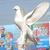 ReviewJhenidahNewspaper · JhenidaShah Akramul Hoque and Chandi Kundu have been hereTop of FormLikeComment52 Ahm Kamal, Mumtahena Tonny and 50 othersCommentsView 14 more comments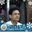 Saifur Rahman দোস্ত সত্য কথা অকপটে বলে দিলি, সবার জীবনেই কম বেশি এ সমাচার রয়েছে।Like· Reply · 1· March 18 at 11:22amRemove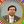 DrMd Akhtaruzzaman সত্য তো সত্যই। কাউকে না কাউকে তো বলতে হবে। আমি তো সুনির্দিষ্টভাবে কারুর নাম বলিনি।
না বললে, এ সমাজ তে একদিন শেষ হয়ে যাবে।
ভাল থাকিস দোস্ত।Like· Reply · 1· March 18 at 1:52pmManage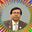 Write a reply...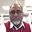 Ataur Rahman If you want to change the world, change yourself first. That is the roots. See the history.Like· Reply · March 18 at 7:23pmRemove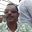 Shahiuddin Milton true uncleLike· Reply · 1· March 18 at 7:45pmRemove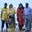 Kamal Talukder দোস্ত, সত্যি কথাগুলো অকপটে বলে দিলি? শত্রু সংখ্যা বেড়ে যাবে।Like· Reply · 1· March 18 at 9:49pmRemoveDrMd Akhtaruzzaman ন্যাংটার নেই বাটপারের ভয়!
হি হি হি.......Like· Reply · March 18 at 9:55pmManageWrite a reply...Bottom of Form